误杀Wù Shā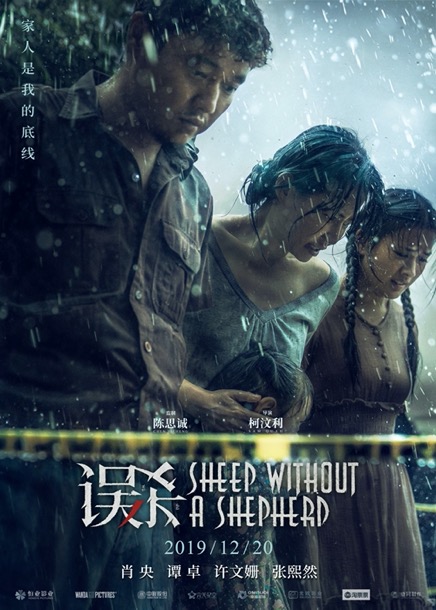 （七）在学校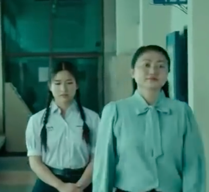 Police Chief:你好，我是警察。你认识他吗？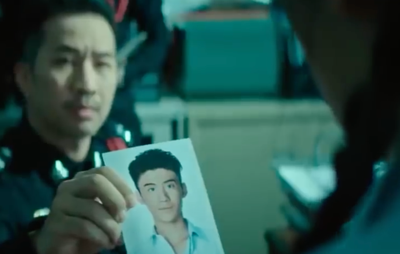 Pingping ：我认识。他是SuChat。Police Chief: 你怎么认识他？Pingping: 我们在夏令营。Police Chief: 他在哪里？Pingping ：我不知道。（八）在平平家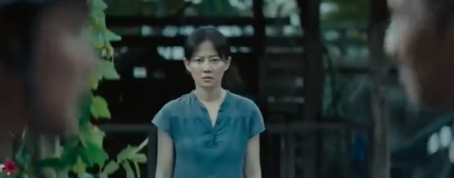 Police Chief: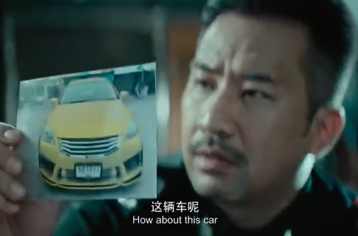 你好，我是警察。你认识他吗？Weijie: 不认识。Police Chief: 这辆车呢？Weijie: 不认识。Police Chief: 4月2日和4月3日，你在哪里？Ayu: 我们在旅行，不在家。Police Chief: 真的吗？Weijie and Ayu: 真的。 Police Chief: 好吧。（九）我们知道是谁……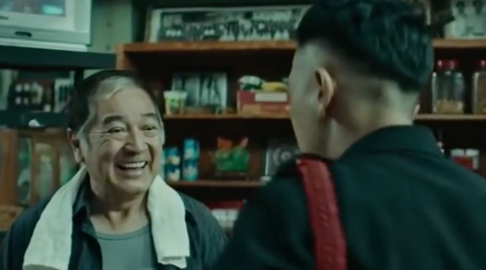 Paul: 你好， 早上好，你要吃什么？Sangkun: 我要吃炒粉。Paul: 好，马上来。Sangkun: 我们找到了SuChat黄色的车……Paul: 真的？Sangkun: 真的！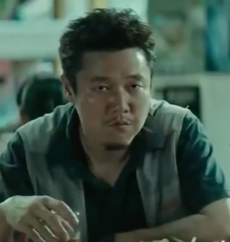 我们知道是谁……Paul: 是谁？Sangkun: 我不告诉你。（十）我没有撒谎！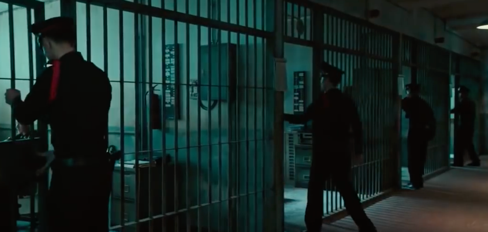 Police: 4月2日和3日，你在哪里？Weijie: 在旅游。Pingping: 在旅游。Anan: 在旅游。Ayu: 在旅游。Police: 旅游做了什么？Weijie: 我们看泰拳。Pingping: 我们逛街。Anan: 我们吃冰淇淋和蛋糕。Ayu: 我们在酒店。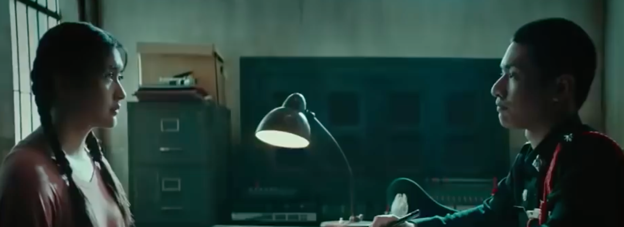 Police:  谁可以证明？Weijie: 我们的朋友。Pingping: 我们的朋友。Anan: 我们的朋友。Ayu: 我们的朋友。Police:  你撒谎！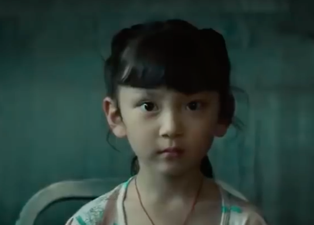 Weijie: 我没有撒谎！Pingping: 我没有撒谎！Anan: 我没有撒谎！Ayu: 我没有撒谎！（十一）为什么？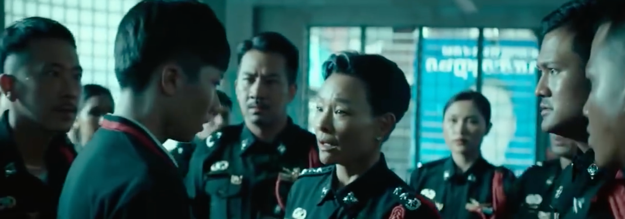 Police: 这是SuChat的最好的朋友Danny。Laroorn: Danny! 你去哪里了？Danny: 我去美国了。Laroorn: SuChat在哪里？Danny: 我不知道。Laroorn: 在夏令营，发生了什么？Danny: 这是一个视频……Laroorn: 啊？！ 删了这个视频！现在我知道了……（十二）有的孩子是孩子Laroorn:  我的儿子在哪里？Weijie: 我们不知道！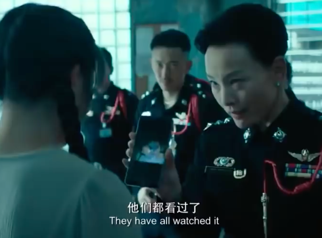 Laroorn:  我有一个视频。他们都看过了！Laroorn:  我是一个妈妈。我会保护我的孩子！ Ayu: 有的孩子是孩子，有的孩子是禽兽！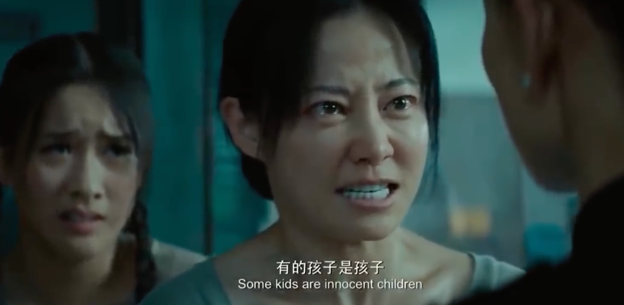 （十三）在这里吗？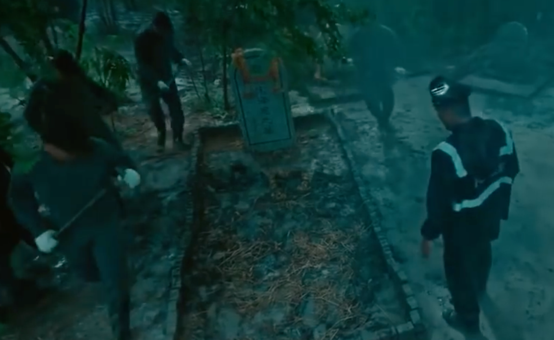 Police:    在这里，我们挖！ Crowd:   这是不对的，你们是坏人！Police:  啊，这是什么？这里没有人，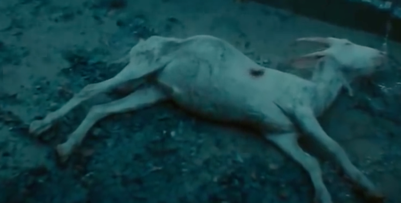 这里只有羊！（十四）对不起！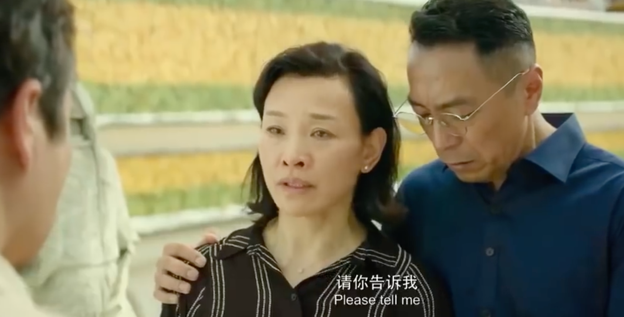 Laroorn:  对不起！Dutpon: 对不起！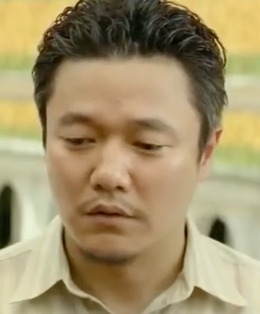 Weijie: 是我对不起你们！Laroorn:  我的儿子在哪里？Dutpon:  我的儿子在哪里？Weijie: 对不起，我不可以告诉你！对不起，对不起！（十五）再见！Weijie: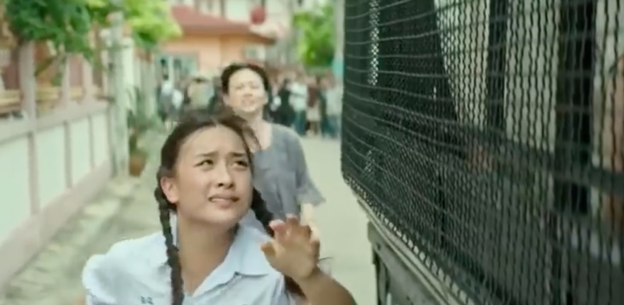 平平，我的女儿，你好！我不是一个好爸爸。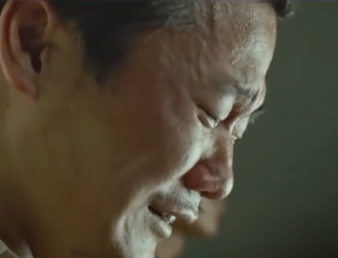 我爱你！我祝你开心，祝你平安！不要害怕，好好生活！